Publicado en Madrid el 02/05/2024 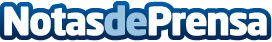 TurismoRural.com celebra 27 años impulsando el turismo rural onlineCon una trayectoria de casi tres décadas, TurismoRural.com ha sido un facilitador clave en el alquiler vacacional y el turismo rural a nivel global, ofreciendo accesibilidad y visibilidad a una amplia gama de destinos rurales en España y otros países. Desde su fundación, la plataforma ha revolucionado la manera en que viajeros y propietarios de casas rurales interactúan entre síDatos de contacto:MarioTurismoRural.com+34 678 41 22 57Nota de prensa publicada en: https://www.notasdeprensa.es/turismorural-com-celebra-27-anos-impulsando-el Categorias: Nacional Viaje Turismo Emprendedores http://www.notasdeprensa.es